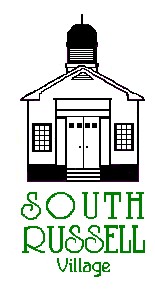 5205 Chillicothe RoadSouth Russell, Ohio 44022440-338-6700PLANNING COMMISSION MEETINGAGENDAAPRIL 8, 2021 - 7:30pmPlease note: This meeting will be held in Village Hall Council Chambers, with the option of attending via Zoom.Join Zoom Meetinghttps://us02web.zoom.us/j/84509643587?pwd=VktsLzJHdHM2WWpCb2lnNDU4YmlFQT09Meeting ID: 845 0964 3587Passcode: 5295631-929-205-6099 for phone(If there are any issues logging in, please call Mayor Koons at 440-227-1346)Roll Call:_____ Steve Latkovic, Chairman			_____ Bridey Matheney, Solicitor_____ James Flaiz 					_____ Ruth Griswold, Board Secretary		_____ Dennis Galicki					_____ Dave Hocevar, CBO, Inspector_____ William Koons, Mayor			_____ Elisa BudoffAPPROVAL OF MINUTES FROM MARCH 11, 2021Agenda item 1:CASE #PC 21-07: Pursuant to Section 3.05(b) of the Zoning Code, the Planning Commission shallschedule a public hearing within 60 days on the Conditional Use Permit Application submitted by Mr. Paul Beegan of Beegan Architectural Design, for proposed gated patio seating area for Augie’s Restaurant-5210 Chillicothe Road-Unit G.Agenda item 2:CASE #PC 21-08: Mr. Paul Beegan of Beegan Architectural Design-Applicant and Owner’s Representative: Proposed interior expansion of Augie’s Restaurant-5210 Chillicothe Road-Unit G.OLD BUSINESSADJOURNMENT